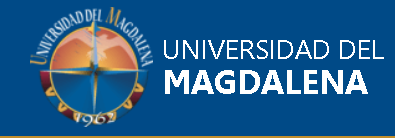 XXX CONFERENCIA ACADÉMICA PERMANENTEDE INVESTIGACIÓN CONTABLEJueves 24 y viernes 25 de octubre 2019Universidad del Magdalena Facultad de Ciencias Empresariales y EconómicasContaduría PúblicaSanta Marta - ColombiaTítulo del trabajo: Reflexiones acerca de la comunicación corporativa: Un necesario diálogo digitalAutor (es):Fernando Morales ParadaUniversidad:Del Bío-BíoResumen La comunicación corporativa es un elemento clave para los mercados, y las empresas y otras organizaciones hacen esfuerzos en mejorar los estándares de reporting hacia sus grupos de interés. Del mismo modo los reguladores buscan mantener estándares mínimos, aunque existen diferencias entre países y continentes al respecto. Este ensayo repasa la importancia del tema, poniendo énfasis en la comunicación digital basada en web y especula acerca de hacia dónde debiera avanzar este asunto, al menos desde una mirada latina. Palabras claves: Accountability, Internet, Reportes, Transparencia, Web.Abstract Corporate communication is a key element for the markets, and companies and other organizations make efforts to improve reporting standards towards their stakeholders. In the same way, regulators seek to maintain minimum standards, although there are differences between countries and continents in this regard. This essay reviews the importance of the subject, placing emphasis on web-based digital communication and speculating on where this issue should go, at least from a Latin perspective.Keywords: : Accountability, Internet, Report Transparency, Web.